Study of humidity during sand dewatering using a cone-shaped installationDmytro BELIUCHENKO1,a *, Kateryna TISHECHKINA2,b, Tetiana HANNICHENKO2,c, Olga SALAMATINA2,d1National University of Civil Defence of Ukraine, 94 Chernishevska str., Kharkiv, 61023, Ukraine,2Mykolayiv National Agrarian University, 9 Heorhii Honhadze Street, Mykolayiv, 54020, Ukraineabel@nuczu.edu.ua, btishechkina@gmail.com, сgann@gmail.com, dsalamatina555@ukr.netKeywords : dehydration, sand, vacuum system, cone-shaped installation.Abstract. The issue of moisture content of sand, which is used in construction as an aggregate for asphalt concrete mixtures, in the production of silicate building materials, roofing roll materials, and various types of glass, is considered. The results of an experimental study of the process of dewatering construction sand samples in conical warehouses under the conditions of using vacuum systems, depending on the time and placement scheme of needle filters, are presented.IntroductionSand is a granular material consisting of particles of finely ground rock. The main and most common component of sand is silica (SiO2 or silicon dioxide), which is usually found in the form of quartz [1]. The size of the sand particles varies from 0.075 mm to 4.75 mm, depending on the type of sand (refer with: Fig. 1). Sand is one of the important building materials, the largest amount of this aggregate is used in the production of concrete and asphalt in the production of silicate building materials, in the production of ceramic products, roofing roll materials, etc. In addition, it should be noted that sand is a non-combustible, ecological and fire-resistant building material [2–6].Fig. 1. Types of sand used in construction: a) quarry sand; b) river sand; c) sea sand; d) industrial sand; e) filling sand; f) utilitarian sand.The key physical and chemical properties of this building material will vary depending on the degree of density, humidity, particle size composition, and the presence of impurities in it [7]. At the same time, the same amount of sand by weight can occupy a different amount of space. The classification of sand according to the following characteristics (refer with: Table 1, Table 2, Table 3) [8]. Table 1. Classification of sands depending on density.Table 2. Classification of sands according to the coefficient of water saturation .Table 3. Classification of sands by particle size composition.Sand is extracted by river, quarry and artificial methods. At the same time, the place of extraction should be taken into account, in terms of environmental friendliness and the presence of harmful and dangerous impurities [9–13], which in turn can affect the condition of the construction mortar [14]. In this regard, such equipment as sand bunkers and warehouses of various configurations, accumulators, mechanical classifiers, hydrocycles and vibrating dewaterers, centrifuges, vacuum installations, thermal drying equipment and combined methods are used for sand cleaning and dewatering. Taking into account the above, we can say that the process of sand extraction with its subsequent dehydration takes place due to the use of conical and prismatic installations made of steel elements. The main indicator of sand dewatering installations is the final percentage of moisture during extraction. These installations and their components (engines, pumps, etc.) [15–17] work in an aggressive environment [18,19] and are subject to special protection [20–23] and their location [24–26].Many studies are conducted to determine the feasibility of using sand cleaning and dewatering. So in work [27] the results of the analysis of sand drainage in the bunker of different fractions are described . It was determined that the initial humidity of the sand of all fractions is 25 %, within 5 hours it decreased: for small fractions to 23.17 % and for large fractions to 11.5 %. For additional dewatering of sand after the spiral classifier, bunkers and warehouses with a special dewatering device are used [28]. After dewatering in the bunker for 90 hours, the moisture content in sand of fraction 0–2 mm was 9 %, and sand of the same fraction as a result of drainage in the warehouse obtained a similar result within 140 hours. According to the obtained results of the assessment of the drainage process, the general regularities of the process of sand dewatering in the warehouse with sediment were established.The most common equipment for dewatering and sand cleaning is spiral classifiers [29]. In the work, the shortcomings of the classifiers were determined, and it was established that over time, during technological operations, clay and dusty particles accumulate in the bedding layer on the side of the trough between two adjacent spirals, while they form compacting layers that prevent water filtration, as a result of which the final moisture content of the sand increases. When the research was conducted [30] it was determined that the degree of sand dehydration is 19–25 %, further reduction of moisture in the sand during dehydration in spiral classifiers is practically impossible, it was established that the intensity of moisture release at the final stage drops sharply.The work proposed a laboratory installation [31] that simulates the operation of industrial equipment for dewatering and cleaning sand. With the help of the installation, research was carried out, where the main goal of the work was to investigate the performance of individual nodes and equipment units, in relation to the properties of sand and its humidity. The possibilities of mechanized moisture removal are defined, taking into account the designs of removable devices on the selected filter or centrifuge [32]. The rational modes of operation of the laboratory installation were determined by experimental and calculation methods, which ensure maximum productivity with a given quality of cleaning and dehydration.The authors defined in the work [33] that the humidity of the sand practically stabilizes when gravitational water is removed from it. The ability of sand to retain moisture in this case approaches the smallest value of capillary moisture, the value of which depends on the mechanical composition of the sand and the method of laying its particles in the mass. Results of work [34] establish that in technological schemes of sand production, in all cases, it is necessary to provide measures for the maximum removal of gravity moisture from the final product.In the article, an analysis of the operation of vibrating screens used for dewatering and sand cleaning [35, 36] was carried out. It was determined that among its advantages is high productivity of dehydration and drainage, low operating costs and a high level of recovery of solids. Given the importance of such an operation, the article proposed a mathematical model that allows understanding the mechanisms of dehydration in mesh filtration. The leachate flow rate was considered depending on the hydraulic forces described by the Ergun equation, on local pressure losses through the sieve openings (hydraulic accidents) and mechanical forces associated with the movement of the vibrating sieve. In addition to flow, the model allows the prediction of residual moisture as a function of time. A computer system was developed to simulate different scenarios of dewatering screens.Installed that in the main period of sand dehydration, a decrease in the water flow pressure with no filtration mode set, correspond to a proportional decrease in the amount of rarefaction in needle filter unit [37]. As a result, the area of the contact zone of the filtering surface of the filter with the liquid flow decreases, while the length of the filtering surface zone at the time of air breakthrough into the needle filter decreases by at least 2 times [38]. The scheme of the appropriate placement of needle filters, where the range in a row is set, is determined from 1.5 m to 5 m in the zone of which there are water intake holes, in the direction of the depth of the warehouse with sand.This paper proposes the development of a mathematical model of the process of dewatering construction sand samples in conical warehouses under the conditions of using vacuum systems with a ring arrangement of needle filters, which is subsequently used in construction, as an aggregate for the production of concrete and asphalt in the production of silicate building materials, etc.The purpose of the work is to determine the dependence of sand dehydration time on the adopted technology of sand storage (conical shape), with annular and linear placement of needle filters of the suction system.Materials and Research MethodsTo solve the considered problem of sand dewatering by a vacuum system in conical warehouses with a circular base, where the location of a linear and ring drainage system with needle-filtering units is provided, we reduce the spatial problem to an asymmetric one in the assumption where water waste can be spread along the perimeter of the cone base.Fig.2. Compliant scheme of a vacuum installation for dewatering sand in conical warehouses : 1. warehouse of conical shaped sand; 2. catchment collector; 3. needle filters; 4. reception hatch of the stacking gallery; 5. belt conveyor; 6. loading ektakada; 7. valves of the suction and pressure lines.To conduct research and develop a mathematical model for sand dewatering, we use the cone-shaped installation (refer with: Fig. 3).Fig. 3. In the setting of a conical shapeFor a mathematical description of the processes occurring during sand dehydration, we use the following system of equations, starting from the linearized Boussinesq equation in the form:; where _									  (1)or in cylindrical coordinates 									  (2)In the case of central symmetry for an annular drain, this equation has the form:										  (3)where, – a new function is introduced for consideration; – conductivity level coefficient; H0 is the initial height of the stream; k – sand filtration coefficient; m i – water discharge coefficient; r, φ are cylindrical coordinates.We will form the initial and boundary conditions as follows:; ;							  (4)the function U0 (r) in the form:										  (5)where a is the distance from the coordinate axis to the drain.Solving the task by the Fourier method, we obtain the expression for the function U (r,t) :								  (6)where, are eigenvalues of the problem obtained from boundary conditions (4); М0к is the integral root of the zero-order Bessel function .Coefficient A k we find, based on the properties of cylindrical functions, using the scientific condition (4). After calculations, we have the form:										  (7)Finally, U = (r, t) looks like:							  (8)Let's move on to the solution of the spatial problem, the solution of which is reduced to the determination of the water inflow to one of the point drains, which are located on the line of a circle with a radius r = a at the base of the conical composition.At the same time, the planes of separation pass along the radius of the base of the conical structure through the drains, cutting off the arc of the circle of the base of the cone and limits the central angle by the value:											  (9)where, S ≥ 6 – the number of sectors formed by adjacent flows; 2α 0 is the central angle of the selected conical sector.The selected volume preserves the similarity of the geometric dimensions and the physical picture of filtration from the sand of the conical composition.Discussions of ResultsThe obtained results of the research on changes in the moisture content of the sand samples before and after the tests (refer with: Table 4).Table 4. Results of sand dehydration research.Fig. 4. Dependence of the change in moisture content of construction sand samples on time in the cone-shaped installation: a), c) – ring placement of needle filters; b), d) – linear placement of needle filters (solid line – calculated curve, dashed – experimental curve).Taking into account the results obtained from Tab.4 and the proposed system of equations (1-9), we will plot the graphical dependence of the cone-shaped installation on time during sand dehydration. The resulting graphical dependencies are presented in Fig.4.Thus, in the work, research was carried out on changes in the moisture content of sand samples used in construction (concrete, asphalt, silicate building materials, ceramics, roofing roll materials, etc.). Based on the results of the research, the time and humidity of construction sand samples were determined (fig. 4), as well as the change in humidity of construction sand before and after the test (tab.4). Based on the results of the research, it was established that when using cone-shaped installations with a ring arrangement of needle filters of a suction system and a vacuum installation, the time of dewatering of building sand is reduced, compared to a linear arrangement of needle filters. It should be noted that when using the ring scheme at the initial stage, the intensity of dehydration of building sand is high, at 20 hours the humidity was 18%, for the linear scheme the humidity was 22%. It was determined that over time the intensity of dehydration of building sand decreases and after 50 hours the indicators almost do not change in all variants of the conducted research. This means that the dehydration of construction sand reached the final indicators, which were 5-8% for the ring scheme and 7-10% for the linear scheme. Based on the results of the research, it was determined that it is better to use suction systems with a ring arrangement of needle filters, where the obtained indicators of moisture content in construction sand do not exceed the value of natural humidity, which is 4-8%.SummaryExperimental studies were conducted to determine the time of change in the humidity of construction sand before and after the tests, which are used in construction as an aggregate for asphalt concrete mixtures, in the production of silicate building materials, roofing roll materials, and various types of glass. The dependence of the time of dehydration of sand samples on the accepted technology of sand storage (installation of a conical shape), when applying a ring or linear arrangement of needle filters of the suction system, was determined. Based on the results of the research, it was established that the moisture level of the sand samples after the specified time in the operating area of the installation decreased to the best indicators on average from 28-32% to 6-8% when applying the ring scheme of placement of needle filter elements of the suction system in the cone-shaped installation.ReferencesWhat Is Sand. URL: https://dailycivil.com/types-of-sand-used-in-construction-works-daily-civil/ (date of access: 27.02.2023)B. Pospelov, E. Rybka, R. Meleshchenko, P. Borodych, S. Gornostal, Development of the method for rapid detection of hazardous atmospheric pollution of cities with the help of recurrence measures, Eastern-European Journal of Enterprise Technologies. 1 (10 (97)) (2019) 29–35. DOI: 10.15587/1729-4061.2019.155027O. Popov, A. Iatsyshyn, V. Kovach, V. Artemchuk, I. Kameneva, D. Taraduda, V. Sobyna, D. Sokolov, M. Dement, T. Yatsyshyn, Risk assessment for the population of Kyiv, Ukraine as a result of atmospheric air pollution, Journal of Health and Pollution. 10 (25) (2020) 1–11. DOI: 10.5696/2156-9614-10.25.200303S. Vambol, V. Vambol, O. Kondratenko, Y. Suchikova, O. Hurenko, Assessment of improvement of ecological safety of power plants by arranging the system of pollutant neutralization, Eastern-European Journal of Enterprise Technologies. 3 (10 (87)) (2017) 63–73. DOI: 10.15587/1729-4061.2017.102314B. Pospelov, V. Andronov, E. Rybka, O. Krainiukov, N. Maksymenko, R. Meleshchenko, Y. Bezuhla, I. Hrachova, R. Nesterenko, A. Shumilova, Mathematical model of determining a risk to the human health along with the detection of hazardous states of urban atmosphere pollution based on measuring the current concentrations of pollutants, Eastern-European Journal of Enterprise Technologies. 4 (10) (2020) 37–44. DOI: 10.15587/1729-4061.2020.210059O. Teslenko, A. Chernukha, O. Bezuglov, O. Bogatov, E. Kunitsa, V. Kalyna, A. Katunin, V. Kobzin, S. Minka, Construction of an algorithm for building regions of questionable decisions for devices containing gases in a linear multidimensional space of hazardous factors, EasternEuropean Journal of Enterprise Technologies. 5 (10 (101)) (2019) 42–48. DOI: 10.15587/1729-4061.2019.181668Types of Sand used in Construction. URL: https://constrofacilitator.com/types-of-sand-used-in-construction/ (date of access: 27.02.2023)Sand: Sources, Classification, Properties, Tests and Substitutes, Construction. . URL: https://www.engineeringenotes.com/engineering-materials-2/sand/sand-sources-classification-properties-test-and-substitutes-construction/46490 (date of access: 27.02.2023)A. Vasyukov, V. Loboichenko,S Bushtec, Identification of bottled natural waters by using direct conductometry. Ecology, Environment and Conservation. 22 (3) (2016) 1171–1176.O. Rybalova, S. Artemiev, M. Sarapina, B. Tsymbal, A. Bakhareva, O. Shestopalov , O Filenko, Development of methods for estimating the environmental risk of degradation of the surface water state, Eastern-European Journal of Enterprise Technologies, 2 (10 (92)) (2018) 4–17. DOI: 10.15587/1729-4061.2018.127829Loboichenko V., Vasyukov A., Tishakova T, Investigations of Mineralization of Water Bodies on the Example of River Waters of Ukraine. Asian Journal of Water, Environment and Pollution. 2017. Vol. 14, No. 4. P. 37–41. DOI: 10.3233/AJW-170035V.Loboichenko,V Strelec, The natural waters and aqueous solutions express-identification as element of determination of possible emergency situation. Water and Energy International. 61RNI, (9) (2018) 43–50.D. Dubinin et al., Investigation of the effect of carbon monoxide on people in case of fire in a building | Testing action ugličnog monoxide on people in case fire in the building Safety , 6 2 ( 4 ) , ( 20 20) 3 47 – 357 . DOI: 10.31306/s.62.4.2.Y. Otrosh, A. Kovalov, O. Semkiv, I. Rudeshko,V Diven, Methodology remaining lifetime determination of the building structures, MATEC Web of Conferences. 230 (0202300) (2018) DOI: 10.1051/ matecconf /201823002023.A. Kasimov et al., Numerical study of the process of compressing a turbulized two-temperature air charge in the diesel engine , Eastern-European Journal of Enterprise Technologies, 6/5 (96 ) ( 2018 ) 49 – 5 3. DOI: 10.15587/1729-4061.2018.150376 .O. Kondratenko, S. Vambol, O. Strokov, A Avramenko, Mathematical model of the efficiency of diesel particulate matter filter, Naukovyi Visnyk Natsionalnoho Hirnychoho University. (6) (2015) 55–61.A. Panchenko, A. Voloshina, O. Boltyansky, I. Milaeva, I. Grechka, S. Khovanskyy, M. Svynarenko, O. Glibko, M. Maksimova, N. Paranyak, Designing the flow-through parts of distribution systems for the PRG series planetary hydraulic motors, Eastern-European Journal of Enterprise Technologies. (3 (1–93)) (2018) 67–77. DOI: 10.15587/1729-4061.2018.132504A. Pilipenko, H. Pancheva, A. Reznichenko, O. Myrgorod, N. Miroshnichenko, A. Sincheskul, The study of inhibiting structural material corrosion in water recycling systems by sodium hydroxide, Eastern-European Journal of Enterprise Technologies. (2 (1–85)) (2017) 21–28. DOI: 10.15587/1729-4061.2017.95989Yu Otrosh., O. Semkiv, E. Rybka, A Kovalov, About need of calculations for the steel framework building in conditions of temperature influences, IOP Conference Series: Materials Science and Engineering.. Vol. (708 (1(012065))) (2019) DOI: 10.1088/1757-899X/708/1/012065A. Kovalov, Y. Otrosh, S. Vedula, O. Danilin, T Kovalevska, Parameters of fire-retardant coatings of steel constructions under the influence of climatic factors, Naukovyi Visnyk Natsionalnoho Hirnychoho University. (3) (2019) 46–53. DOI: 10.29202/ nvngu /2019-3/9K. V. Korytchenko et al., Enhancing the Fire Resistance of Concrete Structures by Applying Fire-Retardant Temperature-Resistant Metal Coatings , Materials Science Forum, 1038 , (2021) 500-505. DOI: 10.4028/www.scientific.net/MSF.1038.500A. Chernukha, O. Teslenko, P. Kovaliov, O. Bezuglov, Mathematical Modeling of Fire-Proof Efficiency of Coatings Based on Silicate Composition, Materials Science Forum. 1006 (2020) 70–75. DOI: 10.4028/www.scientific.net/MSF.1006.70K. V. Korytchenko et al., Advanced detonation gun application for aluminum oxide coating , Multidisciplinary journal "Functional Materials", 27 (1), (2020) 224-229. DOI: 10.15407/fm27.01.224 .A.Kovalov, Y. Otrosh, O Ostroverkh., O. Hrushovinchuk, O Savchenko, Fire resistance evaluation of reinforced concrete floors with fire-retardant coating by calculation and experimental method. E3S Web of Conferences. (60(00003)) (2018). DOI: 10.1051/e3sconf/20186000003A. Chernukha, A. Сhernukha, K. Ostapov, T. Kurska, Investigation of the Processes of Formation of a Fire Retardant Coating, Materials Science Forum. 1038 (2021) 480–485. DOI: 10.4028/www.scientific.net/MSF.1038.480A. Chernukha, A. Chernukha, P. Kovalov, A. Savchenko, Thermodynamic Study of Fire-Protective Material, Materials Science Forum. 1038 (2021) 486-491. DOI: A.N. Pavlov, Yu.I. Gol'Tsov, L.R. Mailyan, A.S. Makh, E.M. Shcherban, Dehydration factor upon activation of building sand by ultraviolet radiation, Materials Science and Engineering. 896 (2020) 1–6. DOI:10.1088/1757-899X/896/1/012123G. Jordan, C. Eulenkamp, E. Calzada, B. Schillinger, M. Hoelzel, A. Gigler, H. Stanjek, W. Schmahl, Quantitative in situ Study of the Dehydration of Bentonite-Bonded Molding Sands, Clays and Clay Minerals. (61 (2)) 133–140, DOI:10.1346/CCMN.2013.0610210S. Hong , W. Um, Decontamination of neutron-activated radioactive concrete waste by separating Eu, Co, Fe, and Mn -containing sand particles using dense medium separation, Journal of Hazardous Materials. (443 (A)) (2023), DOI: 10.1016/j.jhazmat. 2022.130183Y Qiu , H Pan, Q Zhao, J Zhang, Y Zhang, W Guo, Carbon dioxide-hardened sodium silicate-bonded sand regeneration using calcium carbide slag, The design and feasibility study, Journal of Environmental Chemical Engineering. (10) (2022), DOI: 10.1016/j.jece.2022.107872J. Zhao, Z. Tan, X. Wang, Z. Zhou, G. Li, Engineering characteristics of water-bearing weakly cemented sandstone and dewatering technology in tunnel excavation, Tunneling and Underground Space Technology. (121) (2022) 36-51. DOI: 10.1016/j.tust.2021.104316F. Milhomem, J. Medeiros da Luz, Modeling of Dewatering in Screens, XIII th International Mineral Processing Symposium At : (2012) 893-901A. Pham, M. Sillanpää, J. Virkutyte, Sludge dewatering by sand-drying bed coupled with electro-dewatering at various potentials, International Journal of Mining, Reclamation and Environment. (2009) 151-162. DOI: 10.1080/17480930903132620D. Padmalal, K. Maya, River Sand Mining and Mining Methods, Sand Mining (2014) 23-30, DOI :10.1007 /978-94-017-9144-1_3R.M. Bhatawdekar, T.N. Singh, E.T. Mohamad, R. Jha , D.J. Armagahni, D. Zulaika Abang Hasbollah, Best river sand mining practices vis-a-vis alternative sand making methods for sustainability, Risk, Reliability and Sustainable Remediation in the Field of Civil and Environmental Engineering. (2022) 285-313. DOI:10.1016/B978-0-323-85698-0.00007-1H. Susanto, H. Setyobudi, D. Faturachman, E. Yandri, A. Hendiarko Priyatna, A. Daryus, V. Gaile, S.K. Wahono , R.K. Mahaswa , Maizirwan Mel, Analysis of the Sand Drying Process in the Biomass-Energized Rotary Drying Machine, Mechanical Engineering and Renewable Energy. (58) 93-100. DOI: 10.53560/ PPASA( 58-sp1)A. Torres, M. Simoni, J. Keiding, Daniel Müller, S. Ermgassen, J. Liu, J. Jaeger, M. Winter, E Lambin, Sustainability of the global sand system in the Anthropocene, One earth (4) (2021) 639-650. DOI: 10.1016/j.oneear.2021.04.011Solving the Biggest Issues with Washing and Dewatering Sand. URL: https://www.agg-net.com/resources/articles/materials-processing/solving-the-biggest-issues-with-washing-and-dewatering-sand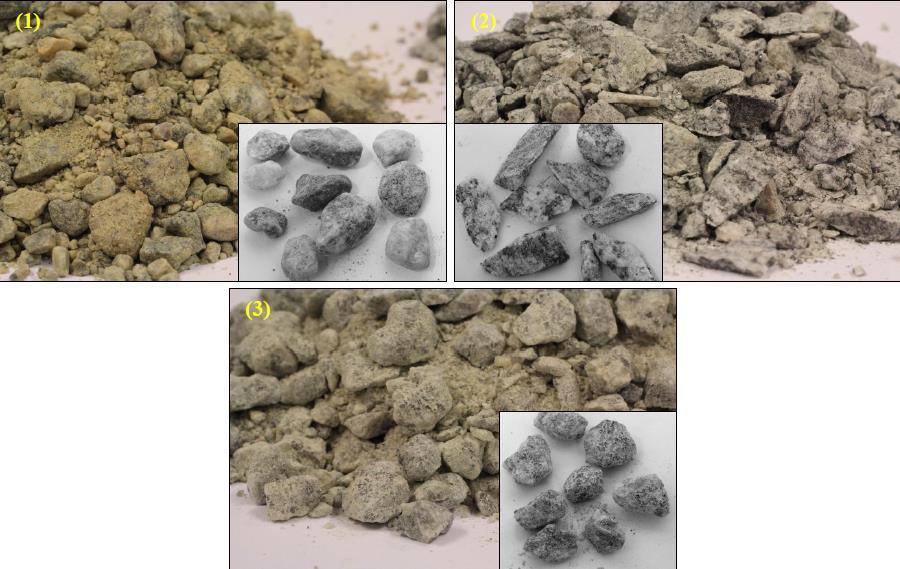 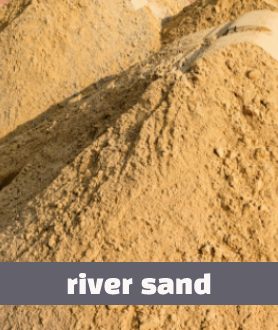 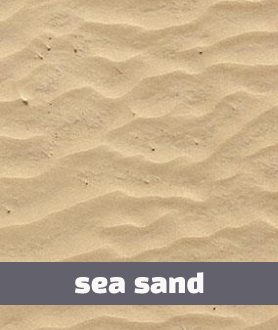 abc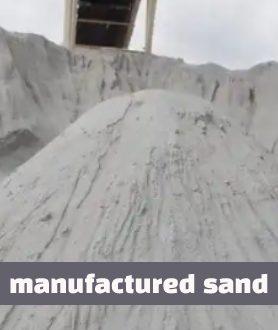 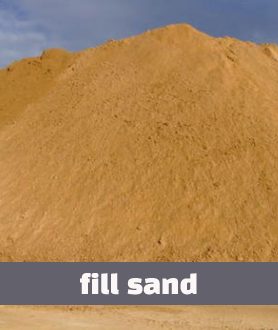 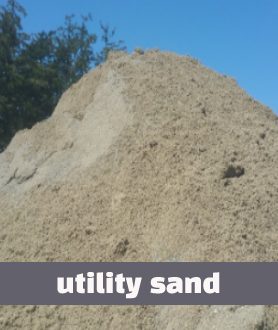 defSand classSand group by densityAverage grain density, [g/cm³]Bulk density, [kg/m³]DenseVery heavyover 2.8more than 1800Heavyfrom 2.0 to 2.8 inclusivefrom 1300 to 1800 inclusiveAveragefrom 1.2 to 2.0 inclusivefrom 800 to 1300 inclusivePorousLungsfrom 0.6 to 1.2 inclusivefrom 400 to 800 inclusiveVery lightless than 0.6less than 400A type of sandCoefficient of water saturation Sr Low degree of water saturation0.00≤ Sr ≤0.50Medium degree of saturation0.50≤ Sr ≤0.80Saturated with waterSr ≥0.80A type of sandGrain size, particle d , [mm ]Content of grain particles by mass, [%]Engraved> 2.00> 25Coarse> 0.50> 50Medium size> 0.25> 50Small> 0.10≥ 75Dusty> 0.10< 75Research options taking into account the placement of needle filtersH, [cm]granulometric composition [%]granulometric composition [%]granulometric composition [%]granulometric composition [%]granulometric composition [%]granulometric composition [%]granulometric composition [%]initial humidity, [% ]final humidity, [% ]Research options taking into account the placement of needle filtersH, [cm]grain size, particle d, [mm]grain size, particle d, [mm]grain size, particle d, [mm]grain size, particle d, [mm]grain size, particle d, [mm]grain size, particle d, [mm]grain size, particle d, [mm]initial humidity, [% ]final humidity, [% ]Research options taking into account the placement of needle filtersH, [cm]32.51.250.630.3150.14≥ 0.14initial humidity, [% ]final humidity, [% ]circular400-1.33.613.053.924.62.7305–8linear4003.89.75.66.227.246.64.7307–10circular2000.58.25.527.024.033.01.6334–7linear2002.01.73.43.223.965.02.8286–8a)b)c)d)